M Ě S T Y S     D I V I Š O V                                                                                                        Horní náměstí  21,						 tel:  317 855 225       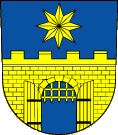 257 26 Divišov 							         317 855 282                                                                                                                                                                                                                                                        www.divisov.cz       					      podatelna@divisov.cz     __________________________________________________________________
Žádost o přidělení bytu v domě s pečovatelskou službou v DivišověŽadatel:Spolužadatel:Kontaktní osoba (děti, sourozenci, blízké osoby):V následujících bodech označte odpověď, která odůvodňuje podání Vaší žádosti:Žadatel (spolužadatel) má přiznán příspěvek na péči – v jakém stupni              nepřiznán         I.stupeň          II. stupeň	              III. stupeň               IV. stupeň   Žadatel používá kompenzační pomůcky (spolužadatel)                                                                              ano                       neŽadatel (spolužadatel) potřebuje pomoc druhé osoby v péči o svou osobu nebo domácnost									     ano		nePokud ano, kdo ji zajišťuje:            osoba blízká, přátelé, sousedé                                                                                                                                                                                                                                                         pečovatelská služba                                                        jiný poskytovatel, jaký ……………………………      sociální služby není možné využívat, proč……..         Žadatel bydlí:sám - rodina bydlí ve stejné obci                                                      sám - rodina bydlí v jiné obci                                                        sám - nemá příbuzné                                                                   s rodinou ve společné domácnosti               Současné bydlení žadatele je:   vyhovující                                                                            nevyhovující, proč………………………………………………….Žadatel na přidělení bytu v DPS:      spěchá                nespěchá                             Prohlašuji, že všechny mnou vyplněné údaje jsou pravdivéV……………………….dne………………                                        ………………………….            podpis žadateleNedílnou součástí této žádosti je: Vyjádření lékaře MUDr. Štěpánka – ordinace -  Horní náměstí 16, 257 26 Divišovo vhodnosti umístění žadatele do DPS v Divišově.  Jméno a příjmení:Datum narození:                                                                Stav:Bydliště:                                                                             Telefon:Druh a výše přiznaného důchodu:                                     Ošetřující lékař:Jméno a příjmení:Datum narození:                                                                Stav:Bydliště:                                                                             Telefon:Druh a výše přiznaného důchodu:                                     Ošetřující lékař:Jméno, příjmeníVztah k žadateliBydliště, telefonZávazek:Tímto se zavazuji, že po dobu umístění v bytě v domě s pečovatelskou službou v Divišově, budu pravidelně využívat pečovatelskou službu dle uzavřené smlouvy o poskytování pečovatelské služby podle zákona č. 108/2006 Sb., o sociálních službách ve znění pozdějších zákonů, kterou uzavřu nejpozději v den uzavření nájemní smlouvy na byt v domě s pečovatelskou službou v Divišově.Informace o zpracování osobních údajů:V souladu s Nařízením Evropského parlamentu a Rady (EU) 2016/679 ze dne 27. dubna 2016 O ochraně fyzických osob v souvislosti se zpracováním osobních údajů a volném pohybu těchto údajů a o zrušení směrnice 95/46/ES., budou osobní údaje uživatele shromažďovány a zpracovávány pouze pro potřeby zajištění sociální služby. Uživatel je tímto informován o zpracování jeho osobních údajů, které jsou zaznamenávány v souvislosti s poskytováním pečovatelské služby.